Προκήρυξη  εκδήλωσης  ενδιαφέροντος με κλειστές προσφορέςγια  τη  διοργάνωση  ημερήσιας εκδρομής Η Διευθύντρια του 5ου Γυμνασίου Δράμας προκηρύσσει την εκδήλωση ενδιαφέροντος με κλειστές προσφορές (σύμφωνα με την Υ.Α.129287/Γ2/ 2-12-2011 (ΦΕΚ 2769 ΤΕΥΧΟΣ Β΄/2-12-2011)) για τη διοργάνωση ημερήσιας εκπαιδευτικής εκδρομής του σχολείου.ΣΤΟΙΧΕΙΑ ΕΚΔΡΟΜΗΣ►Προορισμόςεκδρομής :  Θεσσαλονίκη      …………………………………………………                                                                                                       ►Ημέρα Αναχώρησης εκδρομής: 9-5-2014 Παρασκευή►Ημέρα Επιστροφής εκδρομής :  9-5-2014►Αριθμός συμμετεχόντων μαθητών:  213 μαθητές►Αριθμός συνοδών  καθηγητών: οκτώ (8) (Αρχηγός εκδρομής και 7 συνοδοί καθηγητές)  ΑΠΑΙΤΟΥΜΕΝΟΙ ΟΡΟΙ ΠΡΟΣΦΟΡΑΣ ►Μεταφορικό μέσον:  Τουριστικό λεωφορείο (το οποίο θα πρέπει να διαθέτει όλες τις προβλεπόμενες από την κείμενη νομοθεσία προδιαγραφές (έγγραφα καταλληλότητας οχήματος, επαγγελματική άδεια οδήγησης κ.λπ.)ώστε να πληρούνται οι όροι ασφαλείας για την μετακίνηση μαθητών και εκπαιδευτικών.Γ)Πρόγραμμα εκδρομής:  Τετάρτη 9 Μαίου 201408.00  Αναχώρηση από το 5ο Γυμνάσιο 10:30 Άφιξη στη  Θεσσαλονίκη Επίσκεψη της Α τάξης στο Αρχαιολογικό Μουσείο. Επίσκεψη της Β τάξης στο Μουσείο Βυζαντινής Τέχνης.Επίσκεψη της Γ τάξης στο Μουσείο Μακεδονικού Αγώνα.Βόλτα και φαγητό στη Περαία              20.00   Επιστροφή στη Δράμα στο 5ο Γυμνασιο.ιΣτην προσφορά τους τα  ταξιδιωτικά  πρακτορεία οφείλουν να συμπεριλάβουν:Υπεύθυνη δήλωση ότι το ταξιδιωτικό πρακτορείο διαθέτει ειδικό σήμα λειτουργίας, το οποίο βρίσκεται σε ισχύΑσφάλεια  αστικής -επαγγελματικής ευθύνηςΤο συνολικό κόστος της εκδρομής και κόστος ανά μαθητήΠρόσθετη ασφάλιση που καλύπτει τα έξοδα σε περίπτωση ατυχήματος ή ασθένειας για τους συμμετέχοντες του συγκεκριμένου σχολείου. Οι προσφορές θα πρέπει να κατατεθούν ή αποσταλούν με οποιοδήποτε τρόπο μέχρι της 12:00 π.μ. της 8ης Απριλίου 2014 ημέρα Τρίτη στο 5o Γυμνάσιο Δράμας.Δράμα, 4/4/2014                                                                                                    Η Διευθύντρια	                                                                                               Nαλμπάντη Ελένη	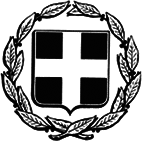 ΕΛΛΗΝΙΚΗ ΔΗΜΟΚΡΑΤΙΑΥΠΟΥΡΓΕΙΟ ΠΑΙΔΕΙΑΣ ΚΑΙ ΘΡΗΣΚΕΥΜΑΤΩΝ, -----ΠΕΡΙΦΕΡΕΙΑΚΗ ΔΙΕΥΘΥΝΣΗΑ/ΘΜΙΑΣ ΚΑΙ Β/ΘΜΙΑΣ ΕΚΠΑΙΔΕΥΣΗΣΑΝΑΤΟΛΙΚΗΣ ΜΑΚΕΔΟΝΙΑΣ & ΘΡΑΚΗΣ Δ/ΝΣΗ Δ/ΘΜΙΑΣ ΕΚΠ/ΣΗΣ  ΠΕ. ΔΡΑΜΑΣ  5οΓΥΜΝΑΣΙΟ ΔΡΑΜΑΣ                                         Tαχ. Δ/νση:Περιοχή Καπνολ.Ινστιτούτου.	 Τ.Κ. – Πόλη:	66100E-mail: mail@5gym-dramas.dra.sch.grΠληροφορίες: κ. Nαλμπάντη Ελένη.Τηλέφωνο:  2521033475FAX : 2521058062ΕΛΛΗΝΙΚΗ ΔΗΜΟΚΡΑΤΙΑΥΠΟΥΡΓΕΙΟ ΠΑΙΔΕΙΑΣ ΚΑΙ ΘΡΗΣΚΕΥΜΑΤΩΝ, -----ΠΕΡΙΦΕΡΕΙΑΚΗ ΔΙΕΥΘΥΝΣΗΑ/ΘΜΙΑΣ ΚΑΙ Β/ΘΜΙΑΣ ΕΚΠΑΙΔΕΥΣΗΣΑΝΑΤΟΛΙΚΗΣ ΜΑΚΕΔΟΝΙΑΣ & ΘΡΑΚΗΣ Δ/ΝΣΗ Δ/ΘΜΙΑΣ ΕΚΠ/ΣΗΣ  ΠΕ. ΔΡΑΜΑΣ  5οΓΥΜΝΑΣΙΟ ΔΡΑΜΑΣ                                         ΗΜΕΡΟΜΗΝΙΑ:4-4-2014ΑΡΙΘ.ΠΡΩΤΟΚΟΛΛΟΥ:126